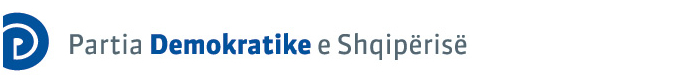 Nr. _____ Prot.	            					  Tiranë, më 2 Tetor 2019Lënda: 	Referim mbi kryerjen e një krimi nga Kryeministri Edi Rama, bazuar në provat e reja të bëra publike në mediaDrejtuar:	PROKURORISË SË PËRGJITHSHMEPROKURORISË PRANË GJYKATËS SË SHKALLËS SË PARË TIRANËNë emër të Partisë Demokratike, ju drejtohemi për t’ju informuar mbi fakte të reja të bëra publike në media, që provojnë një denoncim të hershëm të opozitës, mbi përfshirjen e shtetasit Edi Rama në veprimtari kriminale. Është e papërgjegjshme mënyra sesi Prokuroria e Përgjithshme dhe Prokuroria pranë Gjykatës së Shkallës së Parë Tiranë, nuk kanë nisur asnjëherë hetime kryesisht, bazuar mbi të dhëna të bëra publike në media, sa herë bëhet fjalë për veprimtari kriminale të Kryeministrit Edi Rama apo drejtuesve të lartë të Qeverisë dhe partisë në pushtet. Kjo tregon standardet e dyfishta dhe mungesën e barazisë përpara ligjit, midis një personi të pushtetshëm dhe qytetarëve të zakonshëm.Duke qenë se institucioni i prokurorisë ka vendosur të heshtë dhe të mosveprojë, duke u sjellë sikur nuk dëgjon dhe shikon krimet e kryera nga drejtuesit e Qeverisë, ju referojmë sa më poshtë vijon:Më 29 Qershor 2016, Departamenti i Drejtësisë i Shteteve të Bashkuara të Amerikës konfirmoi se shtetasi shqiptaro-amerikan Bilal Shehu ka paguar para në mënyrë të jashtëligjshme me qëllim ushtrimin e ndikimit të paligjshëm në autoritetet amerikane për të lejuar hyrjen e një shtetasi shqiptar në një event elektoral të vitit 2012 të Presidentit të SHBA Barack Obama. Gjatë Shtatorit 2012, Bilal Shehu kishte marrë në llogarinë e tij bankare një shumë prej 80 mijë dollarësh që vinin nga një llogari bankare e huaj duke e ditur se ai do ti derdhte ato para në fushatën elektorale, në përpjekje për të siguruar një hyrje në eventin për mbledhjen e fondeve me një shtetas të huaj, të cilit i ishte ndaluar hyrja por që i ishte mundësuar gjithsesi një foto me Presidentin Barack Obama.Dje media prestigjoze “Zëri i Amerikës” ka publikuar të tjera të dhëna mbi këtë çështje, sipas të ciliës një tjetër person, William Argeros, që sajoi një kontribut të paligjshëm nga një i huaj në një komitet për mbledhje fondesh për presidentin Barack Obama në vitin 2012, u dënua me katër muaj heqje lirie.Sipas “Zërit të Amerikës”, avokati John Azzarello, gjatë gjykimit, duke përfaqësuar zotin Argeros, tha se klienti i tij kishte vepruar në emër të një kandidati për postin e kryeministrit në Shqipëri, i cili dëshironte një foto të realizuar me zotin Obama. Avokati Azzarello tha se kandidati ishte Edi Rama, i cili aktualisht është kryeministër i Shqipërisë. Kjo dëshmi përpara gjykatës amerikane provon se shtetasi Edi Rama, me detyrë Kryeministër i Shqipërisë, ka shkelur ligjin amerikan dhe ligjin shqiptar. Akti Federal i Fushatës Zgjedhore në SHBA, FECA, ndalon të huajt që të kontribuojnë apo të shpenzojnë para në zgjedhjet federale, shtetërore apo lokale në Shtetet e Bashkuara të Amerikës, drejtpërdrejtë apo tërthorazi. Nga ana tjetër, pohimi në gjykatë i avokatit të shtetasit William Argeros, se klienti i tij ka vepruar në emër të Edi Ramës, provon se jemi përpara një prove të re që tregon se Edi Rama ka kryer një financim të paligjshëm nëpërmjet dhënies së shumës prej 80 mijë dollarë, që përbën vepër penale edhe sipas legjislacionit shqiptar.Kjo shumë vjen nga një burim i paligjshëm dhe nuk është deklaruar as nga Edi Rama dhe as nga Partia Socialiste e Shqipërisë. Prokuroria shqiptare, bazuar në këtë rrethanë të re të bërë publike nga “Zëri i Amerikës”, ka detyrimin që të nisë menjëherë procedimin penal, për t’i dhënë përgjigje pyetjeve:“1. Ku i gjeti Edi Rama 80 mijë dollarë në një kohe kur sipas deklarimit të tij të pasurisë ai nuk zotëron një pasuri të tillë në vitin 2012?2. A janë këto para të përfituara nga korrupsioni apo janë financim nga një burim i paligjshëm dhe i padeklaruar?3. Cili është burimi i këtyre parave?4. Çfarë ka marrë në këmbim të këtyre parave sponsorizuesit?5. Çfarë përfitojë në këmbim të këtij veprimi Edi Rama?6. Pse nuk është deklaruar si shpenzim kjo shumë e konsiderueshme prej 80 mijë dollar?7. A është deklaruar ligjërisht disponimi i shumës prej 80 mijë dollar nga shtetasi Edi Rama, në kuadër të detyrimit të tij për deklarimin e pasurisë për vitin 2011, si Kryetar i Bashkisë Tiranë? A janë paguar taksat dhe detyrimet e tjera financiare ndaj shtetit shqiptar, për këtë shumë?8. Si është siguruar shuma prej 80 mijë dollar nga shtetasi Edi Rama dhe a është ajo ligjërisht e justifikuar?9. Nëse shuma prej 80 mijë dollarë nuk është deklaruar dhe nuk është ligjërisht e justifikuar, a është kjo shumë produkt i një vepre penale a veprimtarie kriminale të kryer nga shtetasi Edi Rama apo financuesi i tij?”.Nga përgjigja dhe hetimi mbi këto pyetje, qartësisht rezulton se Edi Rama, ka konsumuar të paktën 3 vepra penale, nga veprimet e tij të kundërligjshme. Konkretisht, Edi Rama duhet të hetohet për  veprat penale:“Ushtrimi i ndikimit të paligjshëm ndaj personave që ushtrojnë funksione publike”, e parashikuar në nenin 245/1 të Kodit Penal; “Refuzimi për deklarimin, mosdeklarimi, fshehja ose deklarimi i rremë i pasurive, interesave privatë të personave të zgjedhur dhe nëpunësve publikë ose i çdo personi tjetër që ka detyrimin ligjor për deklarim”, të parashikuar nga neni 257/a  i Kodit Penal; dhe “Pastrimi i produkteve të veprës penale ose veprimtarisë kriminale”, parashikuar nga neni 287 i Kodit Penal.Mënyra e veprimit tuaj pas këtij referimi është një tjetër tregues mbi zbatimin apo jo të ligjit nga ana e organit të prokurorisë. Është fakt i njohur publik se që prej emërimit antikushtetues të znj. Arta Marku si Prokurore e Përgjithshme e Përkohshme, dhe emërimit prej saj të drejtuesve të prokurorive, kontrolli i qeverisë mbi organin e prokurorisë është çimentuar, duke sjellë, njëkohësisht, çimentimin e kulturës së pandëshkueshmërisë ndaj zyrtarëve të lartë shtetërorë. Gjatë gjithë kësaj periudhe, asnjë zyrtar i lartë i qeverisë, asnjë politikan, asnjë funksionar i lartë publik nuk ka dalë para drejtësisë për krimin e korrupsionit, megjithëse denoncimet publike kanë qenë me qindra. Në këtë mënyrë, organi i prokurorisë është shndërruar në mburojë të krimit dhe korrupsionit qeveritar, sepse, mbi të gjitha, ju nuk keni nisur asnjë hetim penal kundër korrupsionit dhe krimeve qeveritare, në shkelje të Kushtetutës dhe të ligjit. Ju rikujtojmë se është koha që organi i prokurorisë t’i shërbejë interesit publik dhe axhendës europiane të Shqipërisë përpara axhendës personale të prokurorëve. Është koha që ambicia juaj për t’u emëruar Prokurore e Përgjithshme apo për të kaluar vettingun, me ndihmën e Edi Ramës, të mos pengojë hetimin e krimeve të kryera nga drejtuesit e partisë në pushtet, të korrupsionit të qeverisë së Edi Ramës dhe të krimit të organizuar me lidhje qeveritare. Bashkëlidhur do të gjeni edhe lajmin e publikuar nga media prestigjoze “Zëri i Amerikës”, mbi provat e reja të dala nga kjo çështje.Në pritje të dhënies rrugë sipas ligjit të këtij referimi, pas provave të reja të bëra publike në media,SEKRETARI I PËRGJITHSHËMGAZMENT BARDHI